Súťaž: Hor sa do maľovania hôr 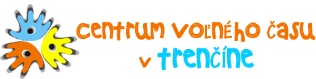 Označenie prácMeno a priezvisko autoraNázov práceVek autoraKategóriaRočníkŠkolaMeno pedagóga/zákonného zástupcu a telefonický kontaktTel.kontaktSúťaž: Hor sa do maľovania hôr Označenie prácMeno a priezvisko autoraNázov práceVek autoraKategóriaRočníkŠkolaMeno pedagóga/zákonného zástupcu a telefonický kontaktTel.kontakt